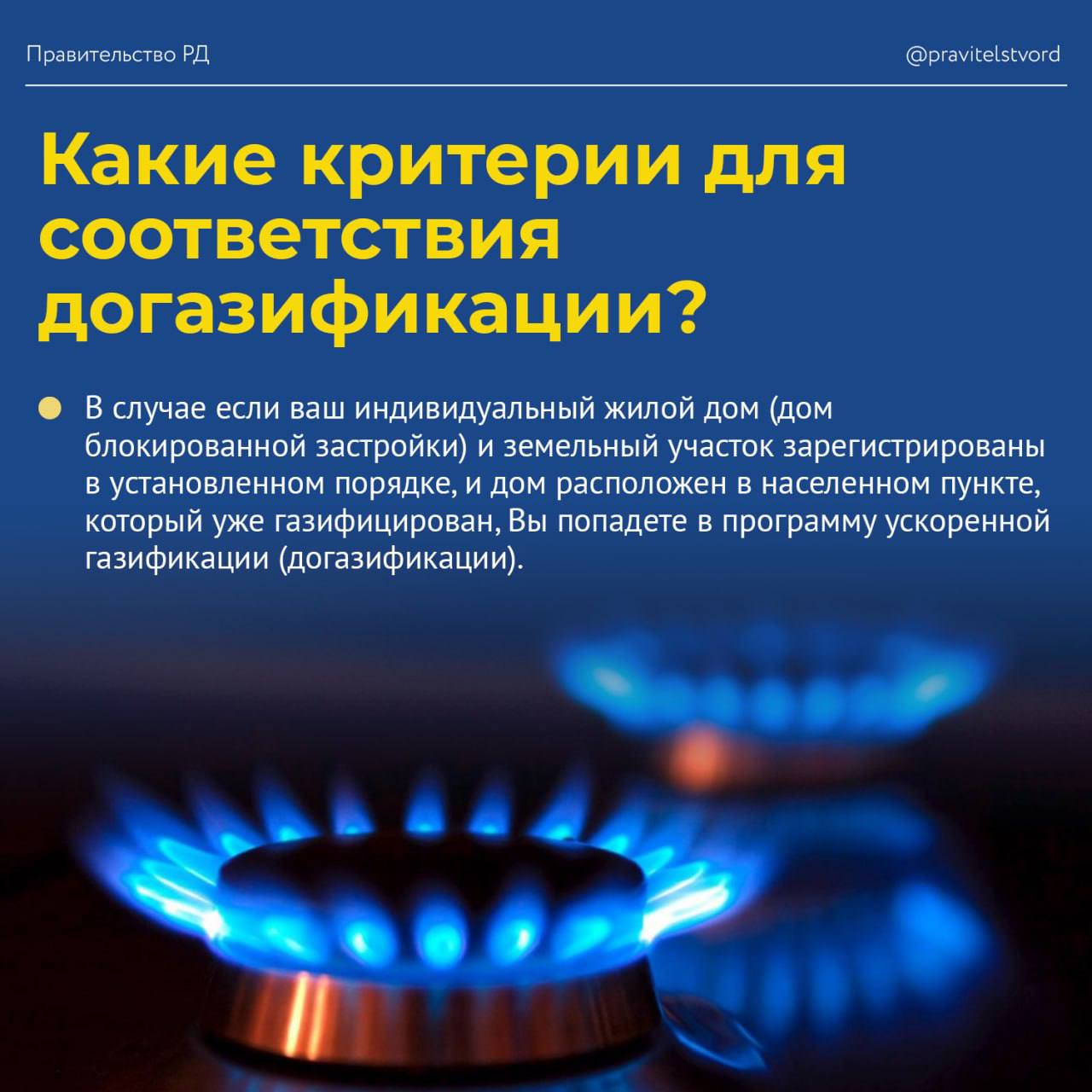 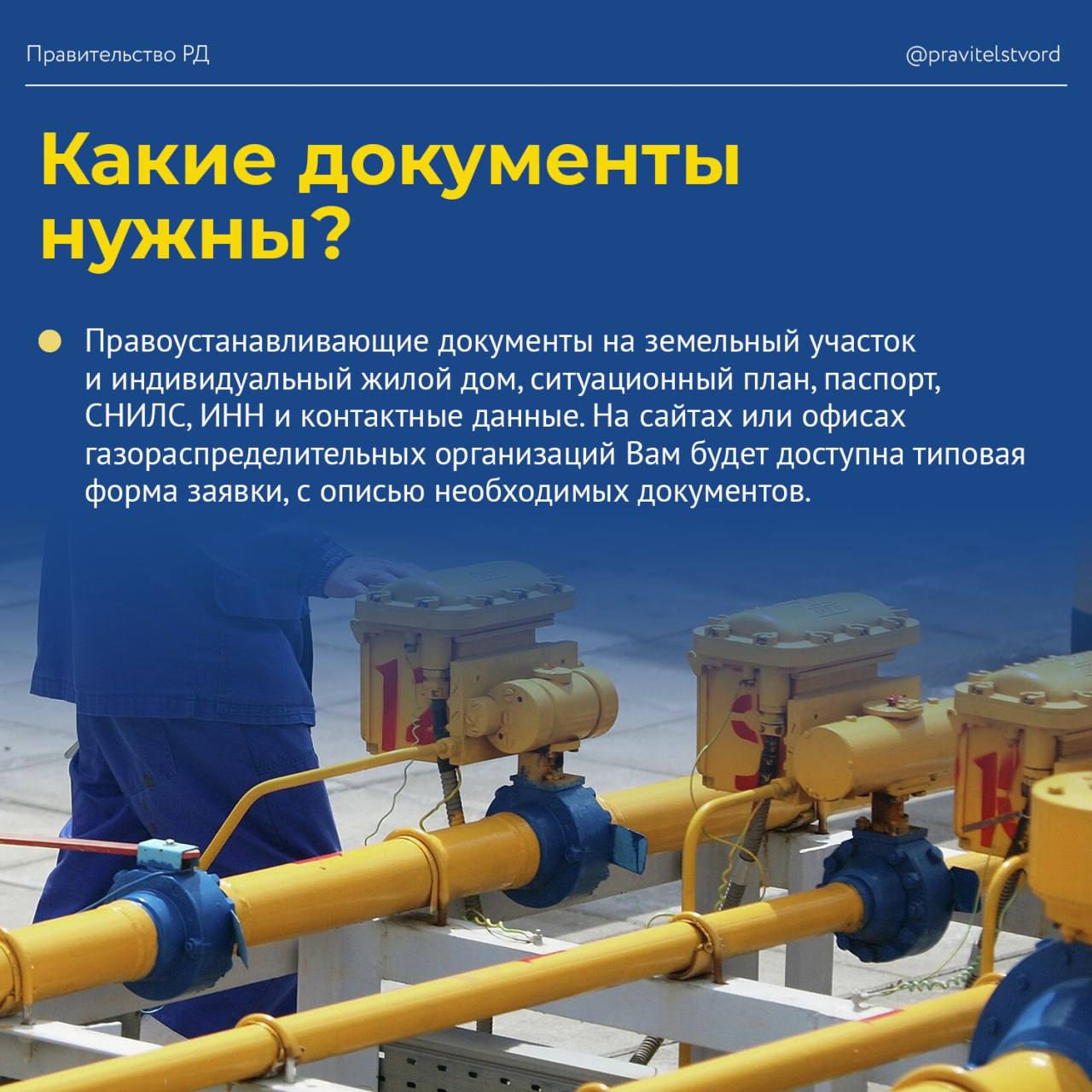 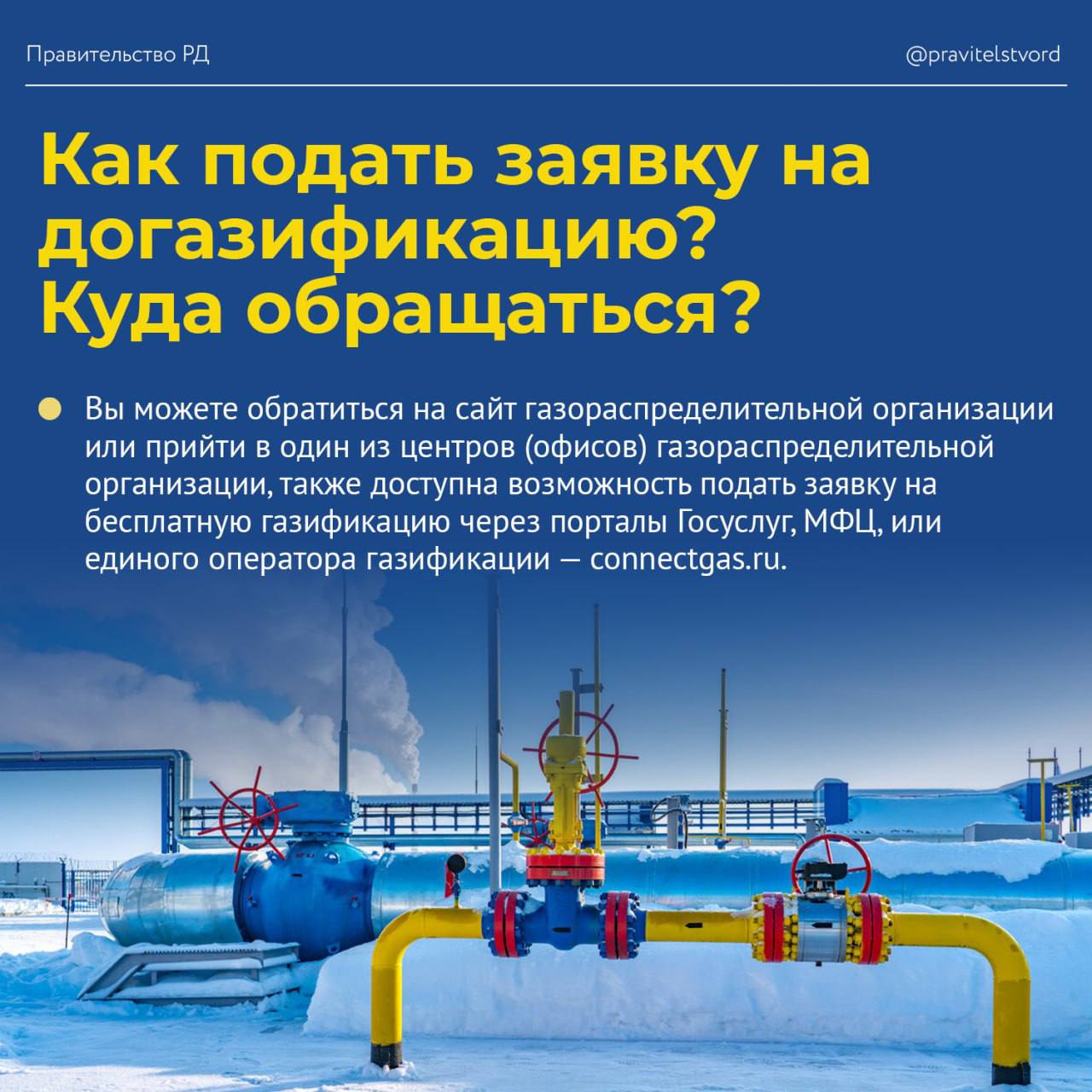 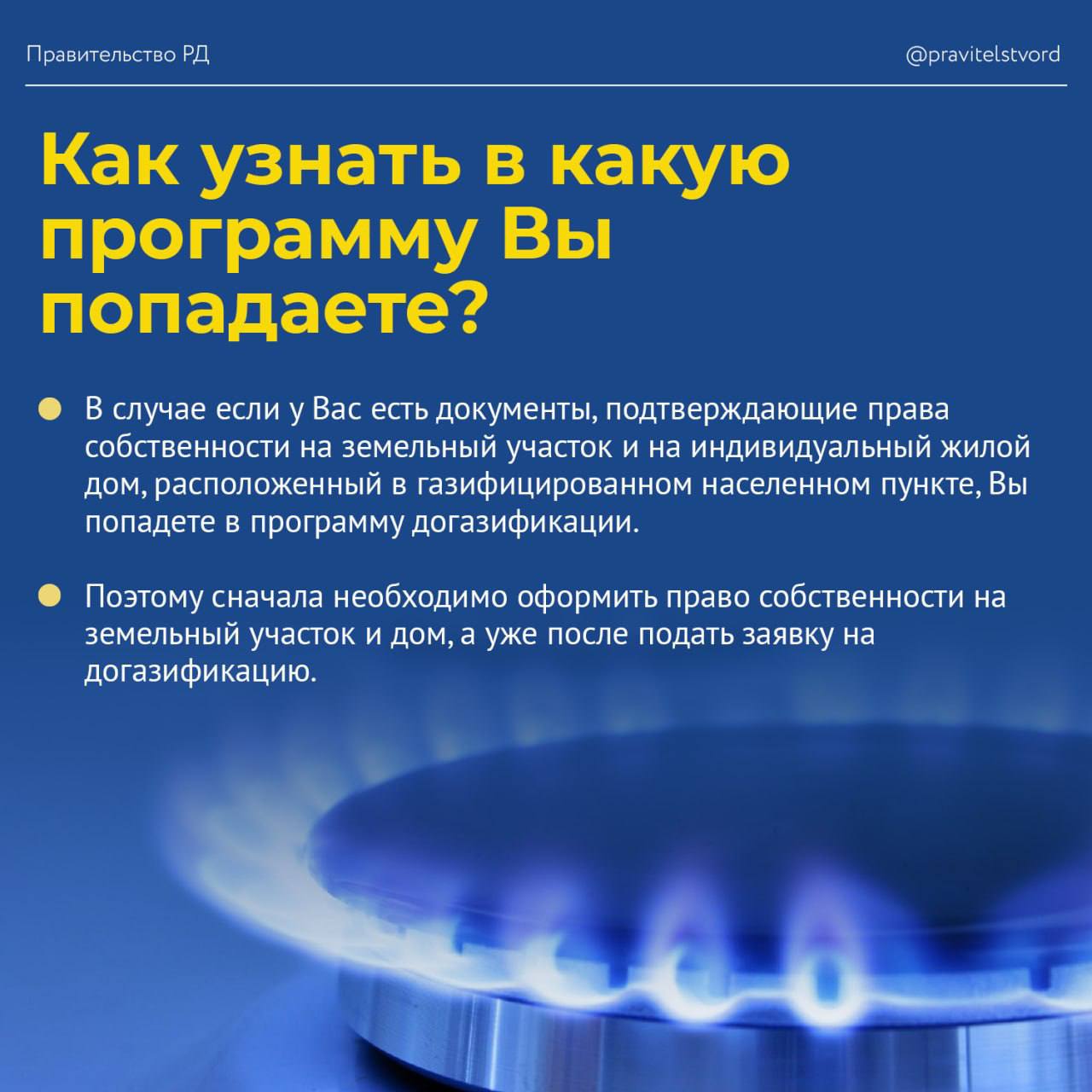 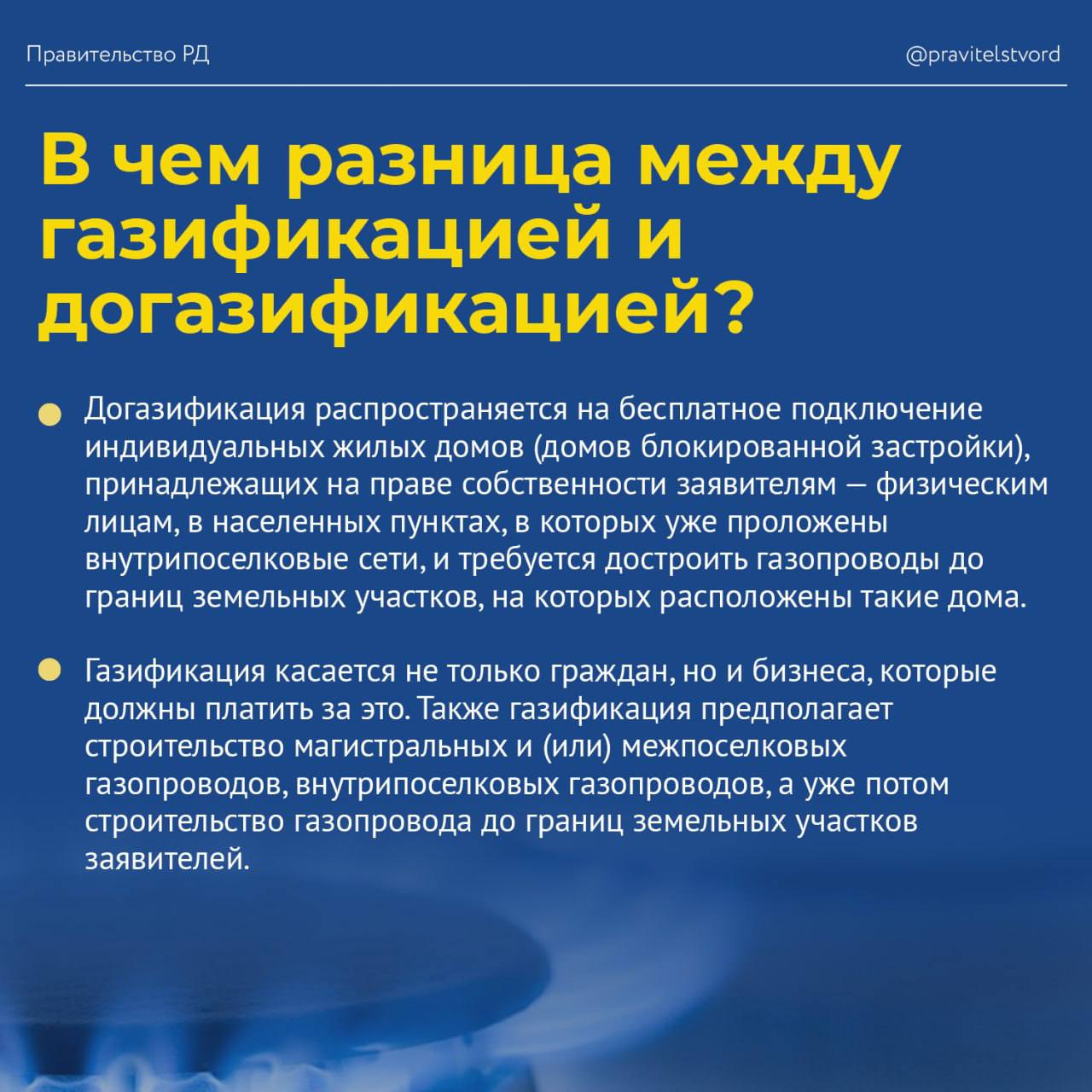 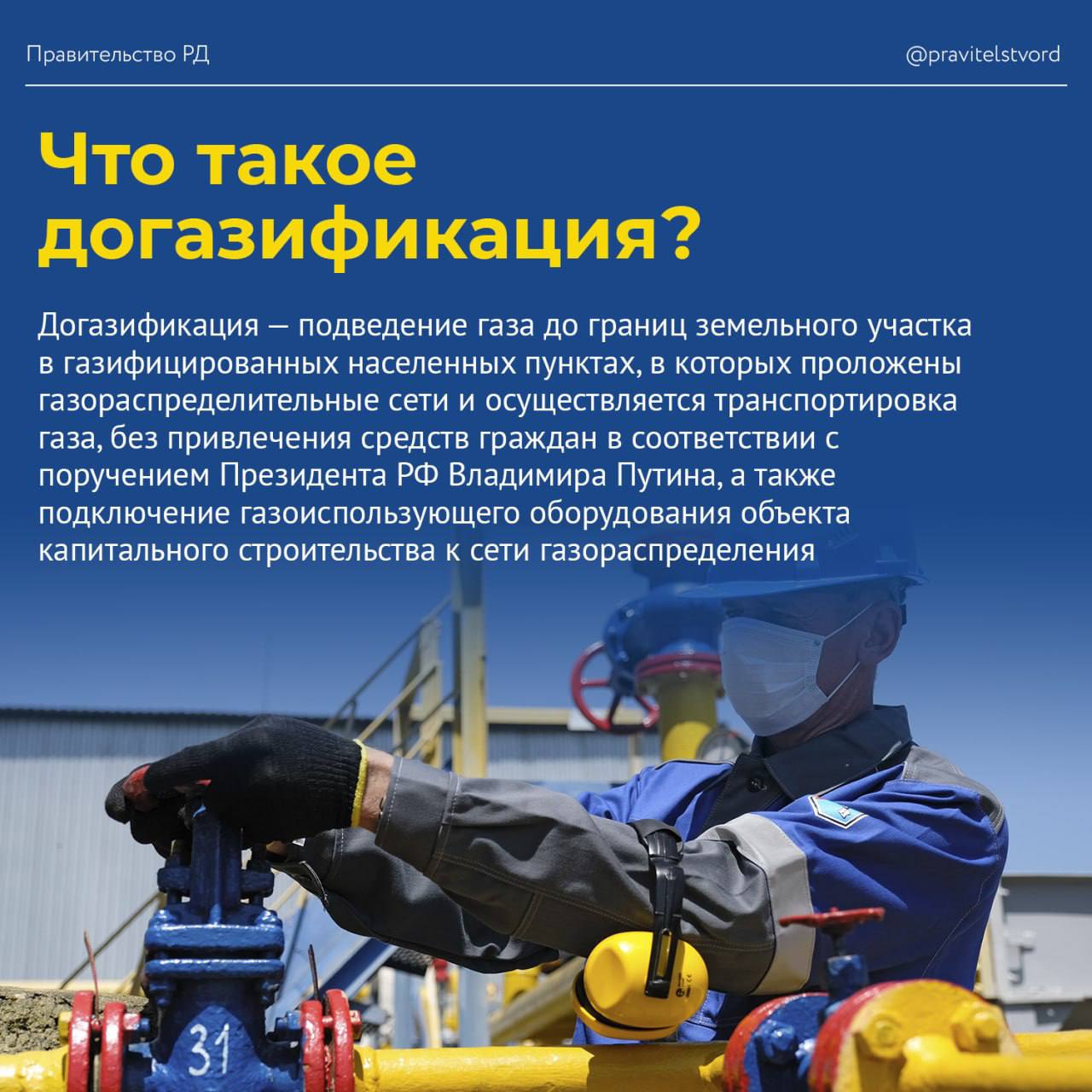 [ Альбом ]⚡️Чем догазификация отличается от газификации и как стать участником программы?Ответы на эти и другие вопросы в наших карточках#догазификация05 #социальнаягазификация